	 昆明行列科技有限公司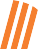 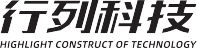 云南省工程建设材料及设备价格信息面向企业开通全免费价格查询网址：www.HL880.com企业实名认证操作流程第一步：确定服务开通经办人。（建议是造价部门员工或行政部门员工，主要职责是帮助企业造价相关人员开通帐号和维护员工使用过程中的帐号管理问题。）第二步：经办人整理企业实名认证资料：企业营业执照副本（建议加水印并标注用途）授权委托书（用以确定企业帐号管理人）企业在职人员证明（提供企业所有造价相关人员名单，请仔细确认手机号码的准确性，以便顺畅登陆网络平台使用服务）第三步：提交认证资料。（经办人把上述三份企业认证资料提交给我方服务人员，服务电话：0871-64150860 0871-64166336，可提供上门办理服务。）第四步：审核通过，开通服务。（资料审核通过后，我方服务人员会通知企业经办人服务开通。）昆明行列科技有限公司云南行列价格信息咨询中心	 昆明行列科技有限公司授 权 书兹授权   （企业 / 机构名称）  	职工（如下）：姓  名： 		；手机号： 	；作为合法经办人办理行列材通平台（www.HL880.com）“价格信息数据”免费查询  企业/机构实名认证  事宜。特此委托。单位名称（公章）：经办人（签字）： 日  期：	 昆明行列科技有限公司在 职 证 明兹证明以下人员在我单位任职，此证明用于行列材通平台（www.HL880.com）开通“价格信息数据”免费查询账号，不作他用。名单如下：特此证明！单位名称（公章）：日  期：序号姓名手机号所属部门岗位名称12345...